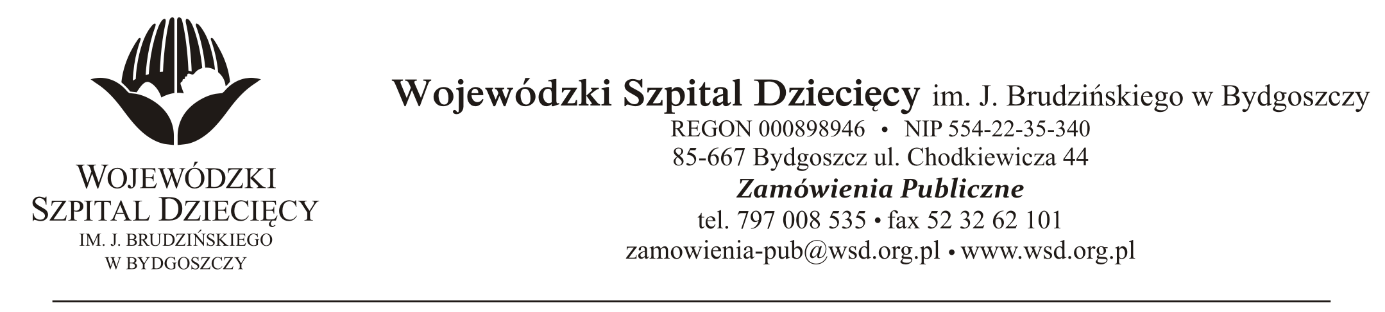 Bydgoszcz, dn. 26.11.2021r.Nr sprawy: 32/2021/TPDo Wykonawców:Dotyczy: postępowania o udzielenie zamówienia publicznego w trybie podstawowym na dostawy leków stosowanych w programach terapeutycznych „Przedwczesnego dojrzewania płciowego u dzieci”, leczenie „Spastyczności w MPD”, leczenie „Przewlekłych zakażeń płuc u pacjentów z mukowiscydozą”INFORMACJA Z OTWARCIA OFERTZamawiający na podstawie art. 222 ust. 5 ustawy z dnia 11 września 2019 roku Prawo zamówień publicznych (Dz. U. z 2021 r. poz. 1129) przekazuje poniżej informacje z otwarcia ofert:Do upływu terminu składania ofert złożono: 2 oferty:Urtica sp. z o.o.ul. Krzemieniecka 120, 54-613 WrocławPakiet nr 1 - leki stosowane w leczeniu przedwczesnego dojrzewania płciowego u dzieciza kwotę: 46 221,30 zł. bruttoPakiet nr 2 - leki stosowane w spastyczności w mózgowym porażeniu dziecięcym• Pozycja nr 1 – 500jmza kwotę: 13 069,94 zł brutto• Pozycja nr 2 – 1000jmza kwotę: 40 633,06 z ł bruttoPakiet nr 3 - leki stosowane w leczeniu przewlekłych zakażeń płuc u pacjentów z mukowiscydoząza kwotę: 16 200,22 zł bruttoSalus International Sp. z o.o.ul. Pułaskiego 9, 40-273 KatowicePakiet nr 3 - leki stosowane w leczeniu przewlekłych zakażeń płuc u pacjentów z mukowiscydoząza kwotę: 25 591,03 zł. bruttoz up. DyrektoraWojewódzkiego Szpitala Dziecięcegoim. J. Brudzińskiego w BydgoszczyZ-ca Dyrektora ds. Administracyjno-Technicznychmgr inż. Jarosław Cegielski